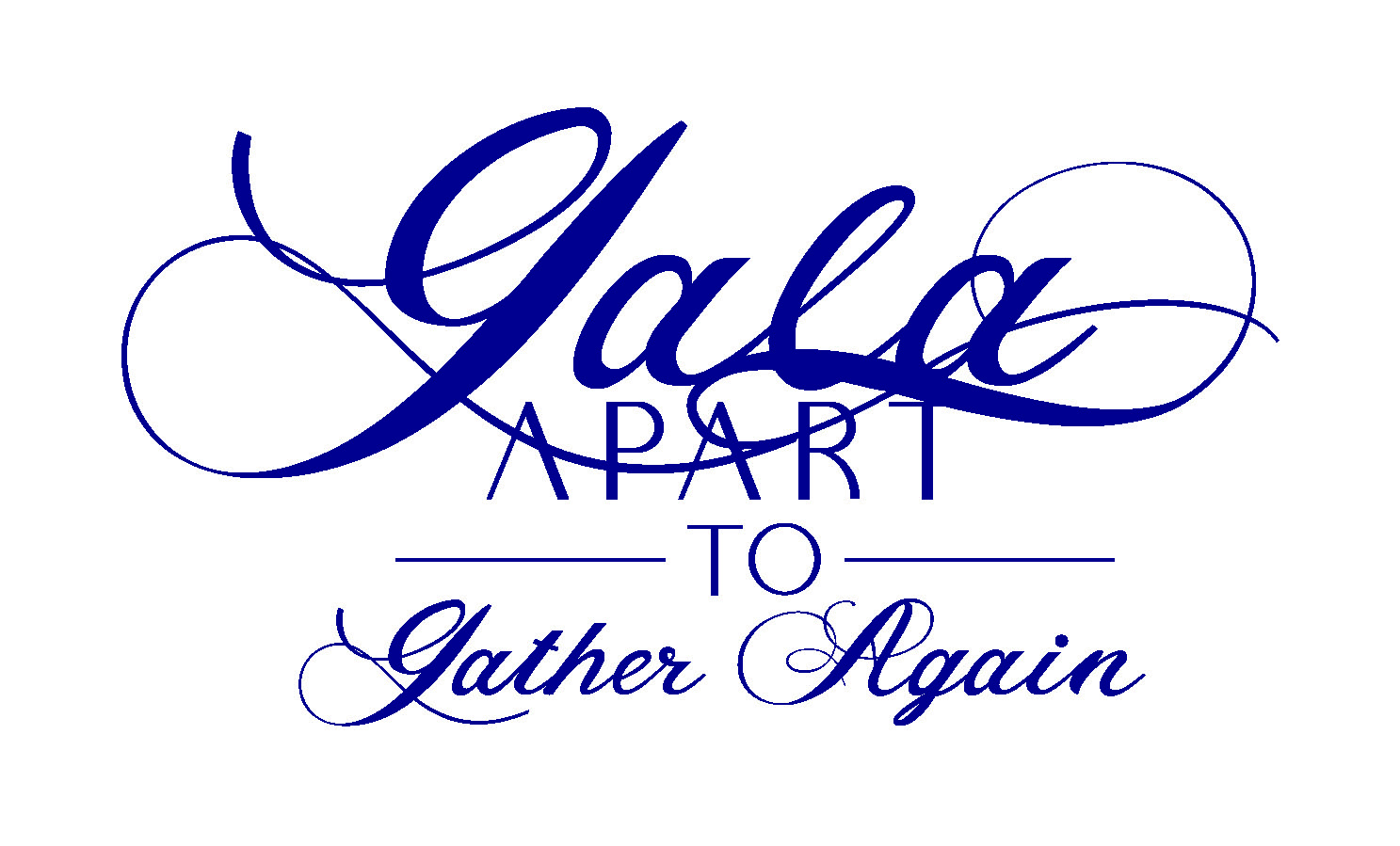 Premier $3,000 Level (2) only 1 available.  The remaining sponsorship is not available to an orthodontist as Dr. Mibab has purchased the first one.  Remaining spot must be purchased by January 15, 2021  Company logo on a Gala banner displayed in the front of school building. If the two spots are sold, the banner will be split with each logo.Recognition on the Gala website and mobile bidding device as Premier Gala Sponsor.Acknowledgement of sponsorship support during our February 2/27/21 event.1 year social media advertising on all HR social media platforms.Charcuterie Board for 4 people plus dessert.Special access the night of the Gala to a video on how to prepare a Charcuterie board by owner of Village Pizza.2 bottles of wine your choice from a list provided (white, red, rose)Partner $1,000 Level (unlimited)Printed recognition as Gala sponsor poster.Recognition on the Gala website and mobile bidding devices.Charcuterie Board for 2 people.Special access the night of the Gala to a video on how to prepare a Charcuterie board by owner of Village Pizza.A bottle of wine your choice from a list provided (white, red, rose)Supporter$500 Level (unlimited)Gala website recognition.$25 gift certificate to Village Pizza (to be used the night of the Gala)